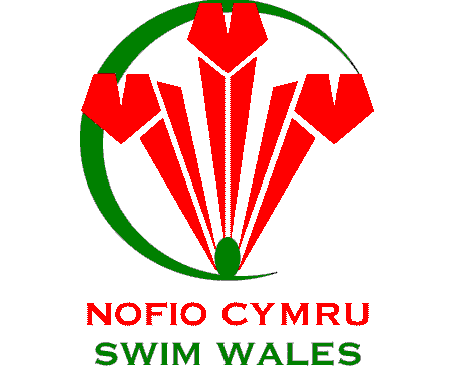 Regional Academy Swimming Coaches Opportunities – Level 1 or 2Organisation – Swim Wales Regional Para-Swimming AcademiesLocations: South Wales Titans (Bridgend, Cardiff and Vale of Glamorgan) Gwent Spartans (Torfaen, Monmouthshire and Newport) North Wales Trojans (Wrexham, Flintshire and Denbighshire)Salary – VoluntarySwim Wales Regional Para-Swimming Academies are continually looking for enthusiastic coaches who believe they could add to a competitive driven programme aimed at coaching and training Para-Swimmers to a national level. If you are interested please contact Swim Wales National Para-Swimming Manager, Huw Griffiths at huw.griffiths@welshasa.co.uk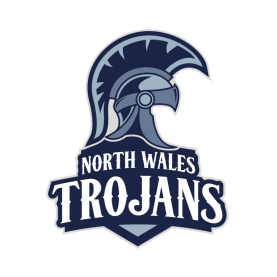 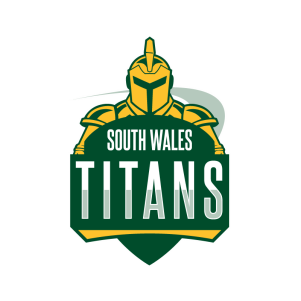 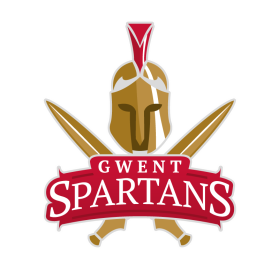 